__________________________________________________________________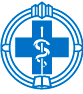 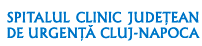 SERVICIUL R.U.N.O.                                                                                   APROBAT     MANAGER,         							             Prof. Univ. Dr. Claudia GHERMANPROCES VERBALINTERVIU ASISTENT MEDICAL GENERALIST-perioadă determinatăÎntocmit astăzi, 25.07.2022 cu ocazia centralizării rezultatelor obținute în urma susținerii interviului pentru concursul de ocupare a posturilor vacante – perioadă determinată. 	Rezultatul interviului este:Comisia de concurs:Președinte: Director Îngrijiri, As.Med.Pr.Lic. Eva KisMembru: As.șef Rodica LupuReprezentant OAMMR: As. Șef Monica DuțuSecretar: As. Dorina GârboanCODFUNCȚIEPunctaj interviuRezultate interviu28262Asistent medical generalist-perioada determinata65Admis27626Asistent medical generalist-perioada determinata65Admis29098Asistent medical generalist-perioada determinata35,5Respins29103Asistent medical generalist-perioada determinata54Admis28682Asistent medical generalist-perioada determinata30Respins27967Asistent medical generalist-perioada determinata69Admis28736Asistent medical generalist-perioada determinata77Admis28303Asistent medical generalist-perioada determinata51Admis28645Asistent medical generalist-perioada determinata47Respins28069Asistent medical generalist-perioada determinata50Admis28697Asistent medical generalist-perioada determinata87Admis27948Asistent medical generalist-perioada determinata62Admis29087Asistent medical generalist-perioada determinata74Admis28675Asistent medical generalist-perioada determinata55Admis28730Asistent medical generalist-perioada determinata65Admis28718Asistent medical generalist-perioada determinata53Admis29092Asistent medical generalist-perioada determinata80Admis28805Asistent medical generalist-perioada determinata60Admis28335Asistent medical generalist-perioada determinata29Respins29109Asistent medical generalist-perioada determinata35Respins29096Asistent medical generalist-perioada determinata69Admis29091Asistent medical generalist-perioada determinata40Respins27666Asistent medical generalist-perioada determinataNeprezentat28249Asistent medical generalist-perioada determinata63Admis29105Asistent medical generalist-perioada determinataNeprezentat29095Asistent medical generalist-perioada determinata45Respins28657Asistent medical generalist-perioada determinata52Admis28767Asistent medical generalist-perioada determinata95Admis29108Asistent medical generalist-perioada determinataNeprezentat27657Asistent medical generalist-perioada determinata45Respins